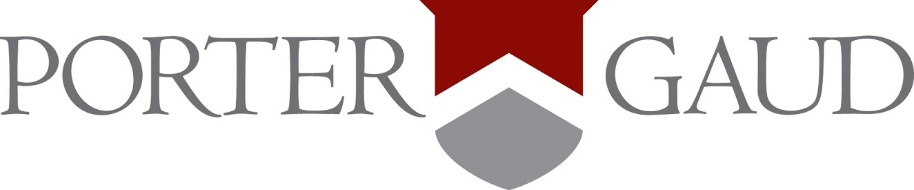 FREQUENTLY NEEDED NAMES AND NUMBERSUPPER SCHOOL OFFICEMain Number(843) 556-3620Karie Ann CrowtherAdministrative Assistant(843) 402-4709Brent HilpertUpper School Dean(843) 402-4707Brad Gilman (through July 1st)Upper School Head(843) 402-4838After July 1st: Sylvia DavisBUSINESS OFFICEMargie StanbrookTuition/Billing(843) 402-4681ATHLETICSLarry SalleyAthletic Director(843) 402-4784ARTSAshley StockDirector of Performing Arts(843) 402-4786COUNSELORFran Ridgell(843) 402-4824SERVICEGretchen TateDirector of Community Service (843) 402-4791 